Wykonane zadania należy przysłać na adres e-mail    sosw1234@wp.pl  do  - 04.04.2020
MATEMATYKA - 1 BG                                                                        Lekcja 5                                                           01.04.2020r.Temat:  Obliczanie układu równań liniowych metodą podstawiania.

Zad.1 Sprawdź czy para liczb spełnia układ równań.https://www.youtube.com/watch?v=aj3Qr_aUmaEPrzepisz ten przedstawiony przykład bez podpunktów C i DZad.2  Rozwiąż układ równań metodą podstawiania.
Przepisz ten przedstawiony przykład z poniższego filmikuhttps://www.youtube.com/watch?v=Ah8eO-JOuZA&list=RDCMUCEXfuDnLIpZCXJnyGdSuNcA&index=3Zad. 3 Rozwiąż układ równań metodą podstawiania
(Przepisz i rozwiąż samodzielnie tylko  podpunkt b).)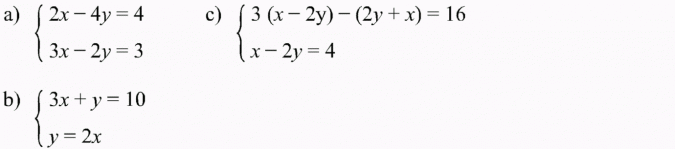 MATEMATYKA                                                                                     Lekcja      6                                                 03.04.2020r.Temat: Obliczanie układu równań liniowych metodą przeciwnych współczynników.

Zad. 1 Oblicz układ równań metodą przeciwnych współczynników.
https://www.youtube.com/watch?v=e8uY04iJ5Jw&list=RDCMUCEXfuDnLIpZCXJnyGdSuNcA&index=2Przepisz ten przedstawiony przykład do zeszytuZad. 2 Oblicz układ równań metodą przeciwnych współczynników.
https://www.youtube.com/watch?v=KL1KBLI3A_4Przepisz ten przedstawiony przykład do zeszytu.
Zad. 3 Rozwiąż układ równań metodą przeciwnych współczynników
Rozwiąż samodzielnie poniższy przykład (przepisz bez tej treści w niebieskim polu)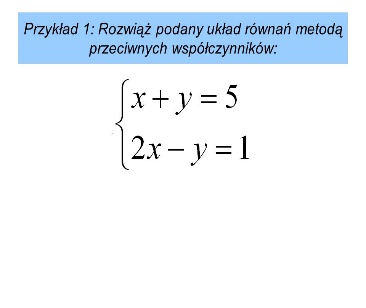 